ORGANIZADOR GRÁFICO DE UNIDAD DIDÁCTICA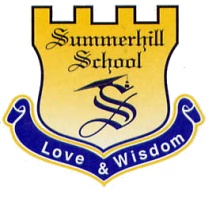 Asignatura: Danzas________________________        Unidad Nº:                         Grado: DECIMOProfesor: Ximena Chavarro	                 Fecha: ABRIL 13HILOS CONDUCTORES:TÓPICO GENERATIVO:METAS DE COMPRENSIÓN:Comprenderá la importancia de las cualidades del movimiento, desde la práctica de dinámicas presentes en la danza y dará cuenta de ello en la ejecución de sencillas coreografías,Realizará figuras coreográficas incorporando elementos espaciales mediante la ejecución de secuencias rítmicas.DESEMPEÑOS DE COMPRENSIÓNTIMEVALORACIÓN CONTINUAVALORACIÓN CONTINUAACCIONES REFLEXIONADASFORMASCRITERIOS DEL ÁREAETAPAEXPLORA-TORIARealizar ejercicios de calentamiento mediante marcación rítmica.Socializar concepto de tipos de espacio. 2 semanasPracticando ejercicios rítmicos con desplazamientosImplementando los tipos de espacio en un esquema de movimientos Estética.Expresión corporal.Creatividad.ETAPAGUIADARealizar secuencias corporales involucrando elementos espaciales.Practicar secuencias marcando figuras coreográficas. 3 semanasCreando coreografías.Ejecutando de movimientos y desplazamientos en un espacio determinado.Habilidad técnica.Coordinación y disociación. PROYECTODE SÍNTESISPreparación de figuras coreográficas. 2 semanasConstruyendo esquemas que den cuenta del proceso.(Stop Motion)Interpretación.Comunicación. 